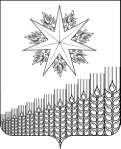 АДМИНИСТРАЦИЯ НОВОМИХАЙЛОВСКОГО СЕЛЬСКОГО ПОСЕЛЕНИЯКУЩЕВСКОГО РАЙОНАПОСТАНОВЛЕНИЕот 22.07.2019 г.					                                                       № 73с.НовомихайловскоеОб утверждении Порядка информирования населения о масштабах потребления табака на территории Новомихайловского сельского поселения Кущёвского района о реализуемых и  планируемых мероприятиях по сокращению его потребления, в том числе на основании мониторинга и оценки эффективности реализации мероприятий, направленных на предотвращение воздействия окружающего табачного дыма и сокращение потребления табака В соответствии со статьей 7 Федерального закона от 23 февраля 2013 года № 15-ФЗ «Об охране здоровья граждан от воздействия окружающего табачного дыма и последствий потребления табака» п о с т а н о в л я ю:1.Утвердить Порядок информирования населения о масштабах потребления табака на территории Новомихайловского сельского поселения Кущевского района о реализуемых и планируемых мероприятиях по сокращению его потребления, в том числе на основании мониторинга и оценки эффективности  реализации мероприятий, направленных на предотвращение воздействия окружающего табачного дыма и сокращение потребления табака (прилагается).2. Начальнику общего отдела администрации (М.О. Ильяшенко) разместить настоящее постановление на официальном сайте администрации, в сети «Интернет».3.Контроль за выполнением настоящего постановления оставляю за собой.4.Постановление вступает в силу со дня его обнародования.Глава Новомихайловского сельского поселенияКущевского района                                                                                      Ю.И. Николенко                   ПРИЛОЖЕНИЕ                                                                                              УТВЕРЖДЁНпостановлением администрации                                                                       Новомихайловского сельского поселенияКущевского района                от 22.07.2019 г. № 73Порядокинформирования населения о масштабах потребления табака на территории Новомихайловского сельского поселения Кущёвского района о реализуемых и планируемых мероприятиях по сокращению его потребления, в том числе на основании мониторинга и оценки эффективности реализации мероприятий, направленных на предотвращение воздействия окружающего табачного дыма и сокращение потребления табака
 Общие положения1.1. Порядок информирования населения о масштабах потребления табака на территории Новомихайловского сельского поселения Кущёвского района о реализуемых и планируемых мероприятиях по сокращению его потребления, в том числе на основании мониторинга и оценки эффективности реализации мероприятий, направленных на предотвращение воздействия окружающего табачного дыма и сокращение потребления табака (далее - Порядок) разработан в соответствии с Федеральным законом от 23.02.2013 № 15-ФЗ «Об охране здоровья граждан от воздействия окружающего табачного дыма и последствий потребления табака».1.2.Порядок устанавливает основные требования к процедуре информирования населения Российской Федерации о масштабах потребления табака на территории Новомихайловского сельского поселения Кущёвского района о реализуемых и планируемых мероприятиях по сокращению его потребления, в том числе на основании мониторинга и оценки эффективности реализации мероприятий, направленных на предотвращение воздействия окружающего табачного дыма и сокращение потребления табака.1.3. Порядок применяется для информирования населения: - о масштабах потребления табака на территории  Новомихайловского сельского поселения Кущёвского района;- о последствиях потребления табака;- об основных направлениях деятельности администрации Новомихайловского сельского поселения Кущевского района, связанной с сокращением потребления табака;- о реализуемых и планируемых мероприятиях по сокращению его потребления, в том числе на основании мониторинга и оценки эффективности реализации мероприятий, направленных на предотвращение воздействия окружающего табачного дыма и сокращение потребления табака.Информирование населения2.1. Информирование населения осуществляется администрацией Новомихайловского сельского поселения Кущёвского района:- о масштабах потребления табака на территории Новомихайловского сельского поселения Кущёвского района - не реже 1 раза в полугодие (за 1-е полугодие – в июле текущего года, за 2-е полугодие - в январе года, следующего за отчетным) посредством размещения необходимых сведений на официальном сайте администрации Новомихайловского сельского поселения Кущёвского района в сети Интернет, здании администрации и МУК КДЦ «Новомихайловского сельского поселения», а также информационных стендах;- о планируемых мероприятиях по сокращению потребления табака, в том числе на основании мониторинга и оценки эффективности реализации мероприятий, направленных на предотвращение воздействия окружающего табачного дыма и сокращение потребления табака - не позднее 7 календарных дней до даты проведения, посредством размещения информации на официальном сайте администрации Новомихайловского сельского поселения Кущёвского района в сети Интернет и информационном стенде в администрации Новомихайловского сельского поселения Кущевского района;- о проведенных мероприятиях по сокращению потребления табака, в том числе на основании мониторинга и оценки эффективности реализации мероприятий, направленных на предотвращение воздействия окружающего табачного дыма и сокращение потребления табака - в течение 3-х рабочих дней со дня проведения мероприятия, посредством размещения информации на официальном сайте администрации Новомихайловского сельского поселения Кущёвского района в сети Интернет.2.2.Сведения о масштабах потребления табака на территории Новомихайловского сельского поселения Кущёвского района, о реализуемых и планируемых мероприятиях по сокращению его потребления, в том числе на основании мониторинга и оценки эффективности реализации мероприятий, направленных на предотвращение воздействия окружающего табачного дыма и сокращение потребления табака могут быть представлены в графическом или текстовом варианте.2.3.Администрация Новомихайловского сельского поселения Кущёвского района с целью набольшего охвата населения имеет право размещать информацию о масштабах потребления табака на территории Новомихайловского сельского поселения Кущёвского района, о реализуемых и планируемых мероприятиях по сокращению его потребления, в том числе на основании мониторинга и оценки эффективности реализации мероприятий, направленных на предотвращение воздействия окружающего табачного дыма и сокращение потребления табака в любом ином средстве массовой информации, а также сети Интернет.2.4.Сведения о масштабах потребления табака на территории Новомихайловского сельского поселения Кущёвского района о реализуемых и планируемых мероприятиях по сокращению его потребления, в том числе на основании мониторинга и оценки эффективности реализации мероприятий, направленных на предотвращение воздействия окружающего табачного дыма и сокращение потребления табака содержат:- наименование территории муниципального образования;- ФИО, контактный телефон лица, ответственного за информирование населения о масштабах потребления табака на территории Новомихайловского сельского поселения Кущёвского района, о реализуемых и планируемых мероприятиях по сокращению его потребления, в том числе на основании мониторинга и оценки эффективности реализации мероприятий, направленных на предотвращение воздействия окружающего табачного дыма и сокращение потребления табака;- краткое содержание основных направлений деятельности администрации Новомихайловского сельского поселения Кущёвского района, связанной с сокращением потребления табака;- краткое содержание реализуемых и планируемых мероприятий, направленных на сокращение потребления табака;- иную информацию, не противоречащую действующему законодательству Российской Федерации и не затрагивающую права и свободы третьих лиц.Глава Новомихайловского сельского поселенияКущевского района                                                                                      Ю.И. Николенко